小豆島町に転入した方へ乳幼児健診及び予防接種記入表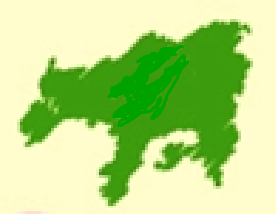 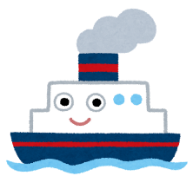 （5歳未満のお子様のいる方）　健康づくり福祉課では、お子様の健やかな成長を支援するために、保健事業を実施しています。予防接種や健診の案内を正確に行うため、下記の項目について、転入前の記録を母子健康手帳から転記をお願います。必要事項を記入した後、返信用封筒を使用して健康づくり福祉課まで返送してください。記録を確認し、予防接種の予診票や今後の乳幼児健診のスケジュールなど、お渡しするものがある場合、電話連絡や必要書類の郵送をさせていただきます。予防接種について※ロタウイルスは、製剤名をご確認の上、ロタリックスもしくはロタテックのどちらか一方にご記入お願いします。2．乳幼児健診について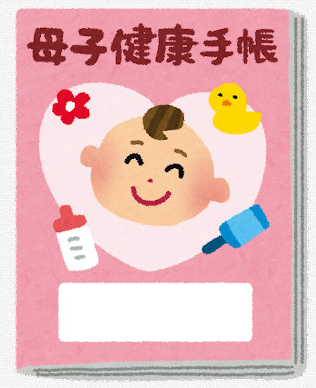 子の氏名生年月日H・R　　　年　　月　　日保護者氏名電話番号住　所小豆島町小豆島町小豆島町就園状況（　　　　　　　　）　保育所　・　こども園　・　幼稚園　・　自宅（　　　　　　　　）　保育所　・　こども園　・　幼稚園　・　自宅（　　　　　　　　）　保育所　・　こども園　・　幼稚園　・　自宅ワクチンの種類ワクチンの種類ワクチンの種類ワクチンの種類受けた日どこでインフルエンザ菌ｂ型（）インフルエンザ菌ｂ型（）1回1回Ｈ・R　　年　　月  日市・町・病院インフルエンザ菌ｂ型（）インフルエンザ菌ｂ型（）2回2回Ｈ・R　　年　　月  日市・町・病院インフルエンザ菌ｂ型（）インフルエンザ菌ｂ型（）3回3回Ｈ・R　　年　　月  日市・町・病院インフルエンザ菌ｂ型（）インフルエンザ菌ｂ型（）追加追加Ｈ・R　　年　　月  日市・町・病院小児肺炎球菌小児肺炎球菌1回1回Ｈ・R　　年　　月  日市・町・病院小児肺炎球菌小児肺炎球菌2回2回Ｈ・R　　年　　月  日市・町・病院小児肺炎球菌小児肺炎球菌3回3回Ｈ・R　　年　　月  日市・町・病院小児肺炎球菌小児肺炎球菌追加追加Ｈ・R　　年　　月  日市・町・病院B型肝炎B型肝炎1回1回Ｈ・R　　年　　月  日市・町・病院B型肝炎B型肝炎2回2回Ｈ・R　　年　　月  日市・町・病院B型肝炎B型肝炎3回3回Ｈ・R　　年　　月  日市・町・病院ジフテリア・百日ぜき・破傷風・ポリオジフテリア・百日ぜき・破傷風・ポリオ1回1回Ｈ・R　　年　　月  日市・町・病院ジフテリア・百日ぜき・破傷風・ポリオジフテリア・百日ぜき・破傷風・ポリオ2回2回Ｈ・R　　年　　月  日市・町・病院ジフテリア・百日ぜき・破傷風・ポリオジフテリア・百日ぜき・破傷風・ポリオ3回3回Ｈ・R　　年　　月  日市・町・病院ジフテリア・百日ぜき・破傷風・ポリオジフテリア・百日ぜき・破傷風・ポリオ追加追加Ｈ・R　　年　　月  日市・町・病院BCGBCG--Ｈ・R　　年　　月  日市・町・病院ワクチンの種類ワクチンの種類ワクチンの種類ワクチンの種類受けた日どこで麻しん（はしか）・風しん麻しん（はしか）・風しん第1期第1期Ｈ・R　　年　　月  日市・町・病院麻しん（はしか）・風しん麻しん（はしか）・風しん第2期第2期Ｈ・R　　年　　月  日市・町・病院水痘水痘1回1回Ｈ・R　　年　　月  日市・町・病院水痘水痘2回2回Ｈ・R　　年　　月  日市・町・病院日本脳炎日本脳炎第1期初回1回Ｈ・R　　年　　月  日市・町・病院日本脳炎日本脳炎第1期初回2回Ｈ・R　　年　　月 　日市・町・病院日本脳炎日本脳炎第1期追加第1期追加Ｈ・R　　年　　月  日市・町・病院※ロタウイルスロタリックス1回1回Ｈ・R　　年　　月  日市・町・病院※ロタウイルスロタリックス2回2回Ｈ・R　　年　　月  日市・町・病院※ロタウイルスロタテック1回1回Ｈ・R　　年　　月 　日市・町・病院※ロタウイルスロタテック2回2回Ｈ・R　　年　　月  日市・町・病院※ロタウイルスロタテック3回3回Ｈ・R　　年　　月  日市・町・病院種別受けた日どこで結果結果詳細・特記事項等3～4か月児健診Ｈ・R　年　月 日市・町・病院健康・要観察9～10か月児健診Ｈ・R　年　月 日市・町・病院健康・要観察1歳6か月児健診Ｈ・R　年　月 日市・町・病院健康・要観察3歳児健診Ｈ・R　年　月 日市・町・病院健康・要観察